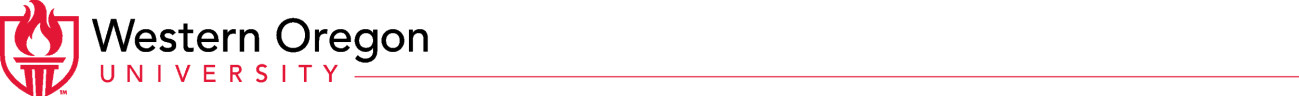 Faculty Senate Agenda April 14, 2020, WebExPrimarily paperless, wou.edu/facultysenatePlease provide your own access to this agenda and to all meeting documents3:15 – 3:30 p.m.Better Know a Colleague (informal gathering, optional)3:30 – 5 p.m. Note: we’ll discuss WebEx etiquette so all can hearBusiness MeetingCall to orderCall of the roll (by circulation of sign-in sheet)Corrections to and approval of minutes from previous meeting (see website)Institutional Reports (five minutes max each)Faculty Senate President (Kristin Latham-Scott)University President (Rex Fuller)University Provost (Rob Winningham)Interinstitutional Faculty Senate (Tad Shannon, Emily Plec)General Education (Camila Gabaldón)Executive Committee Business5.1 Election of Executive Committee officers (Adele Schepige, nominating committee Chair)Consideration of Old Business:6.1 Proposed BAS degree: Professional Studies in the Deaf Community (Amanda Smith)Consideration of New Business7.1 Proposal to modify our academic calendar (Mike Baltzley)Discussion Items: noneInformational Presentations and Committee Reports:UDIAC – Diversity Strategic Plan & Draft Land Acknowledgement statement (Jaclyn Caires-Hurley, Ken Carano)WOU Foundation Updates (Patty Flatt)5 – 5:15 p.m.Better Know a Colleague (informal gathering continued, optional)